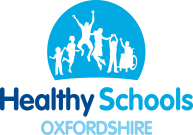  &              Windmill Community Nursery              Mill Lane   Chinnor   Oxfordshire   OX39 4RF                            Telephone/fax 01844 352106  e-mail office.2465@mill-lane.oxon.sch.uk                                                                    www.mill-lane.oxon.sch.ukAttendance record of Governors at Full Governing Body meetings, Mill Lane Community Primary School, 2016-17KeyP = Present     A = Apologies accepted     Ab = Absent      N/A = Not a governor at this time           JH Sept 201721/09/1623/11/1625/01/1726/04/17 (EGM Budget)17/05/1716/06/17 (EGM)28/06/1719/07/17 (EGM)Ian WhitePAAAAN/AN/AN/ATineke van der PloegPPPPPPPPBeth Harper (Assoc Gov)N/APPAPAPAJenny DunsePPPPPN/APN/AKaren DewarPPPAAbPPPNeil SwanstonPPPPPPPAChris FootePPPAAPPPGraham BullPPPPPPPPSteve MoodyAPAPAAAPRebecca MinterPPPPPAbAPVictoria ChamletAPAPPAPA